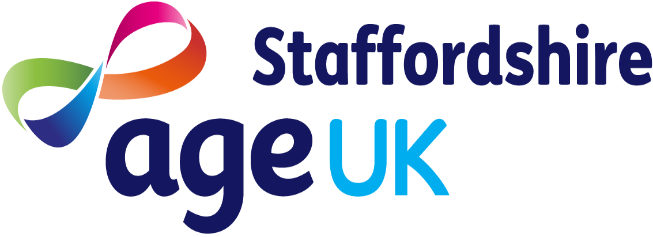 TASK DESCRIPTION – DAY OPPORTUNITES VOLUNTEERSSKILLS –EnthusiasmWillingness to work with older people with mental health difficulties and other complex needsFlexibilityTrustworthyCommitment to Age UK Staffordshire, including policies and proceduresReliabilityAbility to interact and engage with older people with various need and capabilitiesFriendly and approachableConfidentiality and operates in line with GDPREmbraces equality and diversityAn awareness of the need to maintain and maximise the dignity, Independence and choice of Service UsersTasks - To prepare room, teas, coffee’s toast etc.To participate in activities with service Users as organised to provide stimulation and supportTo report to the Team Supervisor any issue causing concernTo comply with the instructions and policies of Age UK Staffordshire paying particular attention to responsibilities under the Health and Safety at Work Act.Support and Supervision Informal reviews every 6 weeks and Team Supervisor Travel expensesTraining and DevelopmentWorking with Age UK StaffordshireAdult safeguardingEmergency First Aid